Neu bei Delacon: Andreas PichlerSteyregg/Österreich, 25. Jänner 2018. Delacon Biotechnik GmbH, Weltmarktführer phytogener Futtermittelzusätze, erweitert sein Quality Management Team. Der gebürtige Innviertler Andreas Pichler unterstützt das Team rund um Abteilungsleiter Andeas Landl. Pichlers Tätigkeiten umfassen Qualitäts-, Dokumenten- und Fehlermanagement.Andreas Pichler studierte Lebensmittel- und Biotechnologie an der der Universität für Bodenkultur Wien. Sein Masterstudium Biotechnologie absolvierte er an der Technischen Universität in Dänemark. Der 28jährige startete seine Karriere beim Kunststoffwerk Kremsmünster als GMP (Good Manufacturing Practice) und Hygienebeauftragter. Zuletzt war er bei der Firma Sandoz als Quality Assurance Manager tätig. Als österreichisches Familienunternehmen gegründet, ist Delacon seit 30 Jahren Pionier und  Weltmarktführer phytogener Futtermittelzusatzstoffe für Geflügel, Schweine und Wiederkäuer. Das 130 Personen starke Delacon-Team ist in 19 Ländern präsent. Experten, Wissenschaftler und engagierte Mitarbeiterinnen und Mitarbeiter, die den Pioniergedanken von Delacon mittragen, sind die Basis für den weltweiten Erfolg. Das Unternehmen exportiert in rund 80 Staaten.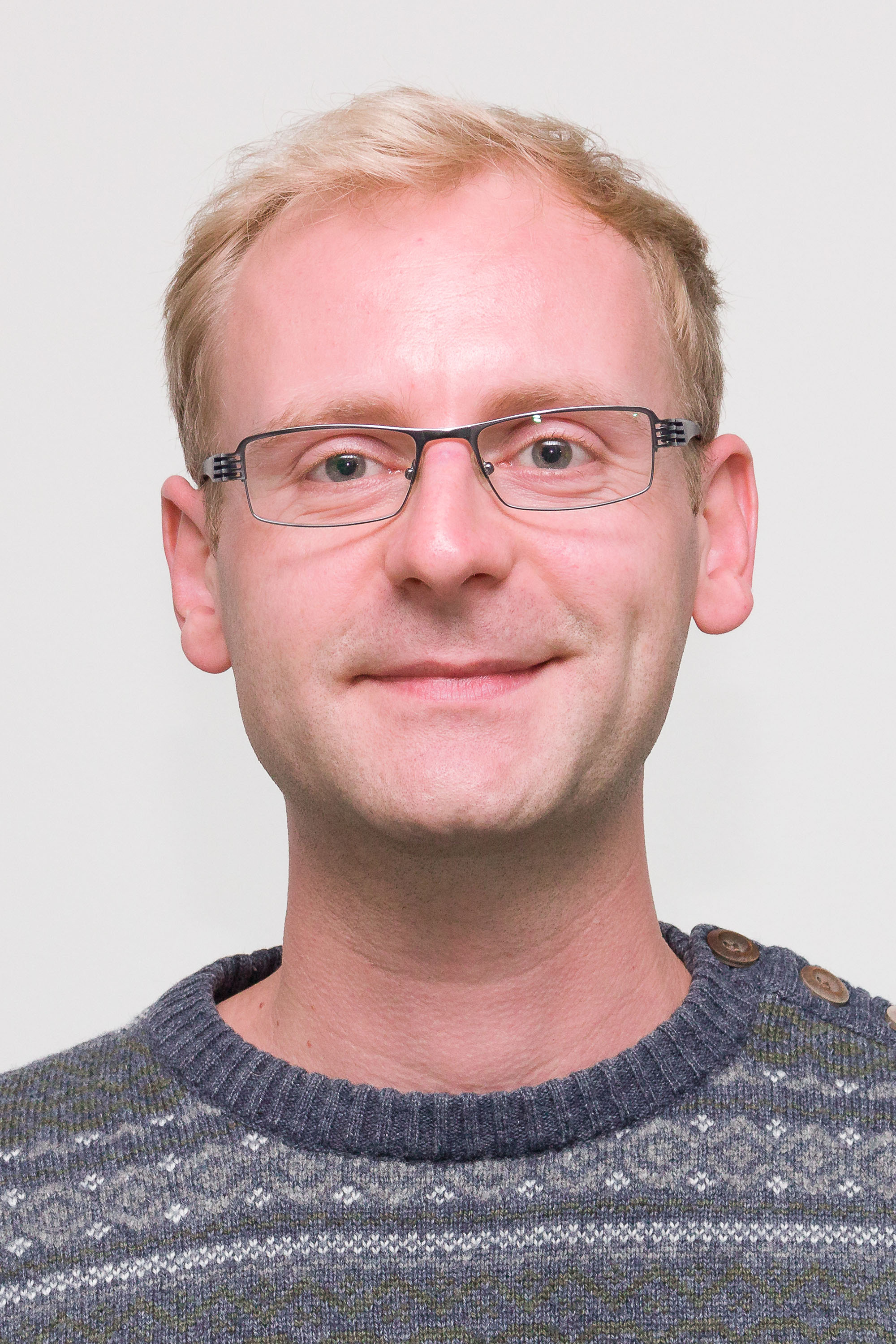 Andreas Pichler 
©DelaconKontaktKarina Umdasch
Corporate Strategy & Communications Manager
Delacon Biotechnik GmbH
Weissenwolffstrasse 14, 4221 Steyregg, Österreich
Tel +43 732 640 531-414
Mobil +43 699 164 05 326
karina.umdasch@delacon.com 
www.delacon.com